French 1A: Unit 4 I Like It
Devoirs #11Choose the item that best completes each of these sentences from the box below:Paul aime beaucoup les fast-foods. Il aime les frites, la pizza et _________________________.
Caroline aime l’école. Elle aime bien l’anglais, mais elle préfère __________________________.
Joseph déteste le sport. Il n’aime pas _______________________.
Eric aime les films de Sylvester Stalone. Il aime __________________________.
Emelie aime faire du shopping ! Elle aime beaucoup _________________________.
Alain n’aime pas nager ou les maillots de bain (swimsuits). Alors il déteste ___________________________.French 1A: Unit 4 I Like It
Devoirs #11Choose the item that best completes each of these sentences from the box below:Paul aime beaucoup les fast-foods. Il aime les frites, la pizza et _________________________.
Caroline aime l’école. Elle aime bien l’anglais, mais elle préfère __________________________.
Joseph déteste le sport. Il n’aime pas _______________________.
Eric aime les films de Sylvester Stalone. Il aime __________________________.
Emelie aime faire du shopping ! Elle aime beaucoup _________________________.
Alain n’aime pas nager ou les maillots de bain (swimsuits). Alors il déteste ___________________________.Fill in the blanks with the correct definite article(le, la, les):Aurélie and her friend Sébastien are talking about their likes and dislikes. Complete their conversation with the correct definite articles (le, la, les):Aurélie: Salut, Sébastien! Dis, tu aimes (1) _________ football?Sébastien : Non, j’aime mieux (2) _________ vélo. Et toi, tu aimes (3) _________ sport ?Aurélie : Oui, beaucoup. J’aime aussi (4) _________ école. J’aime bien (5) _________ maths, mais je préfère                _________ français.Sébastien : Moi aussi, j’aime (7) _________ école, mais je n’aime pas (8) _________ examens. Par contre, j’adore                 (9) _________ vacances.Aurélie : Moi aussi. Tu aimes (10) _________ plage?Fill in the blanks with the correct definite article(le, la, les):Aurélie and her friend Sébastien are talking about their likes and dislikes. Complete their conversation with the correct definite articles (le, la, les):Aurélie: Salut, Sébastien! Dis, tu aimes (1) _________ football?Sébastien : Non, j’aime mieux (2) _________ vélo. Et toi, tu aimes (3) _________ sport ?Aurélie : Oui, beaucoup. J’aime aussi (4) _________ école. J’aime bien (5) _________ maths, mais je préfère                _________ français.Sébastien : Moi aussi, j’aime (7) _________ école, mais je n’aime pas (8) _________ examens. Par contre, j’adore                 (9) _________ vacances.Aurélie : Moi aussi. Tu aimes (10) _________ plage?Rate yourself on the objective (circle it) :I can use the correct definite article (le / la/ les/ l’) when saying what nouns I like in French.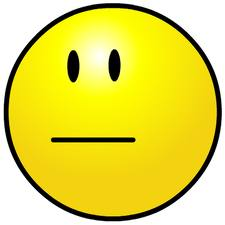 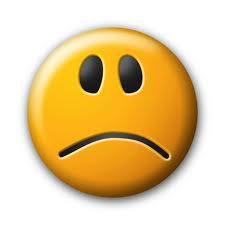 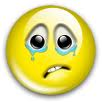 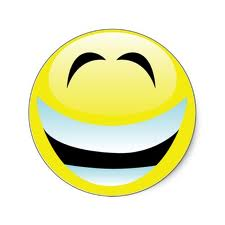 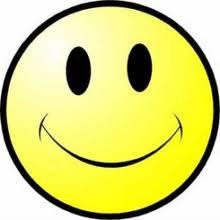 